What happens after discharge from the Emergency Department (ED) with a diagnosis of possible minor stroke or TIA?You are being given this leaflet to help explain what happens following your attendance at the Emergency Department (ED / A&E) where you have been diagnosed as having possibly had a stroke or Transient Ischaemic Attack (TIA).If this is the first time you have had this diagnosed but are deemed fit for discharge it is likely that (unless you've been advised otherwise) you will be referred to the 'Neurovascular Clinic' as an out-patient. This is sometimes known as the 'Stroke / TIA clinic'. You may well have been started on some medication ('Secondary prevention' medication) to reduce the chance of having a further event.Please note you MUST NOT DRIVE until seen at this clinic and appropriately advised regarding driving. The Neurovascular Clinic team will aim to have an appointment with you within 4 days of receiving your referral. This may be a phone appointment or you may be asked to come to the clinic for your appointment. If you have not been phoned with an appointment within 5 days please contact the Stroke Nurse using the contact details below.If at any point after leaving the Emergency Department and waiting for the review appointment you have recurrence of your symptoms such that you think you are having a further stroke or TIA please follow the national advice and dial 999.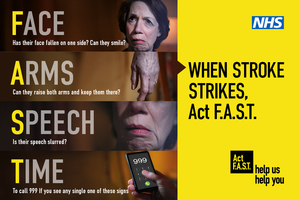 If you have any questions or anything that is worrying you then please get in touch with the Stroke Nurse on 01463 704086 or email: linda.campbell8@nhs.scotWhere to get stroke information, support and adviceStroke Specialist NurseLinda CampbellTel: (01463) 704086Email: linda.campbell8@nhs.scotChest Heart and Stroke (CHSS) Advice LineTelephone: 0808 801 0899Mon- Fri, 9.30- 4.30pmStroke Association Advice LineTelephone: 0303 3033 100 Mon-Sat, 9.00 – 4.30pm (may vary on Sat)Carers InformationStroke Specialist NurseLinda CampbellTel: (01463) 704086Email: linda.campbell8@nhs.scotConnecting CarersGlen Orrin House,High St,DingwallIV15 9TFTel: 01463 723560 Mon-Fri, 9.00-4.00pmUseful Websites http://www.Stroke4Carers.org - this is for info for people who care for stroke and has some useful tips. Some of the video clips may not work as we are just updating some info  http://www.chss.org.uk - general stroke info
 http://www.stroke.org.uk  - general stroke info 